299042, г. Севастополь, ул. Новикова, 14  т. +7 (8692) 630085, т/ф. +7 (8692) 631696  e-mail:balakcovetsv@mail.ru________________________________________________________________________________________________________________________ПОСТАНОВЛЕНИЕСовета Балаклавского муниципального округа «16» « марта » 2017 г. 			№ 3 /С__			г. СевастопольО предоставлении сведений о размещении информации в сети «Интернет»В целях обеспечения реализации положений статьи 15.1 Федерального закона от 2 марта 2007г. № 25-ФЗ «О муниципальной службе в Российской Федерации» в соответствии с Федеральным законом от 30 июня 2016г. № 224-ФЗ «О внесении изменений в Федеральный закон «О государственной гражданской службе Российской Федерации» и Федеральный закон «О муниципальной службе в Российской Федерации», Федеральным законом от 06 октября 2003г. № 131-ФЗ «Об общих принципах организации местного самоуправления в Российской Федерации», Распоряжением Правительства РФ от 28.12.2016г. № 2867-р об утверждении формы представления сведений об адресах сайтов и (или) страниц сайтов в информационно-телекоммуникационной сети «Интернет», на которых муниципальным служащим, лицом, претендующим на замещение должности муниципальной службы, размещались общедоступная информация, а также данные, позволяющие его идентифицировать,ПОСТАНОВЛЯЮ:1.	Обязать предоставлять сведения об адресах сайтов и (или) страниц сайтов в информационно-телекоммуникационной сети «Интернет», на которых гражданин, претендующий на замещение должности муниципальной службы, муниципальный служащий размещали общедоступную информацию, а также данные, позволяющие их идентифицировать, председателю Совета Балаклавского муниципального округа следующих лиц: 1.1.	граждан, претендующих на замещение должности муниципальной службы, - при поступлении на службу за три календарных года, предшествующих году поступления на муниципальную службу;1.2.	муниципальных служащих - ежегодно за календарный год, предшествующий году представления указанной информации, за исключением случаев размещения общедоступной информации в рамках исполнения должностных обязанностей муниципального служащего.2.	Сведения, указанные в пункте 1 настоящего постановления, представляются гражданами, претендующими на замещение должности муниципальной службы, при поступлении на муниципальную службу, а муниципальными служащими - не позднее 1 апреля года, следующего за отчетным.3.	Сведения, указанные в пункте 1 настоящего постановления, представляются по форме, утвержденной Распоряжением Правительства РФ от 28.12.2016 № 2867-р (Приложение №1 к настоящему постановлению).4.	Настоящее постановление опубликовать на официальном сайте внутригородского муниципального образования города Севастополя Балаклавский муниципальный округ и обнародовать на информационном стенде ВМО Балаклавский МО.5.	Настоящее постановление вступает в силу после его опубликования (обнародования).6.	Контроль за исполнением настоящего постановления оставляю за собой.Приложение № 1к постановлениюСовета Балаклавского МО № 3/С от «16» «марта» 2017г.УТВЕРЖДЕНАраспоряжением ПравительстваРоссийской Федерацииот 28 декабря 2016 г. № 2867-рФОРМАпредставления сведений об адресах сайтов и (или) страниц сайтов в информационно-телекоммуникационной сети “Интернет”, на которых государственным гражданским служащим или муниципальным служащим, гражданином Российской Федерации, претендующим на замещение должности государственной гражданской службы Российской Федерации или муниципальной службы, размещались общедоступная информация, а также данные, позволяющие его идентифицироватьЯ, __________________________________________________________________(фамилия, имя, отчество, дата рождения,_________________________________________________________________________________серия и номер паспорта, дата выдачи и орган, выдавший паспорт,_________________________________________________________________________________должность, замещаемая государственным гражданским служащим или муниципальным служащим, или должность, на замещение которой претендует гражданин Российской Федерации)________________________________________________________________________________сообщаю о размещении мною за отчетный период с 1 января 20__г. по 31 декабря 20__г. в информационно-телекоммуникационной сети “Интернет” общедоступной информации1, а также данных, позволяющих меня идентифицировать:Достоверность настоящих сведений подтверждаю.«____» ____________20__г.	___________________________________________(подпись государственного гражданского служащего или муниципального служащего, гражданина Российской Федерации, претендующего на замещение должности государственной гражданской службы Российской Федерации или муниципальной службы)____________________________________________________________________(Ф.И.О. и подпись лица, принявшего сведения)______________________1В соответствии с частью 1 статьи 7 Федерального закона “Об информации, информационных технологиях и о защите информации” к общедоступной информации относятся общеизвестные сведения и иная информация, доступ к которой не ограничен.2В соответствии с пунктом 13 статьи 2 Федерального закона “Об информации, информационных технологиях и о защите информации” сайт в информационно -телекоммуникационной сети “Интернет” – совокупность программ для электронных вычислительных машин и иной информации, содержащейся в информационной системе, доступ к которой обеспечивается посредством информационно-телекоммуникационной сети “Интернет” по доменным именам и (или) по сетевым адресам, позволяющим идентифицировать сайты в информационно-телекоммуникационной сети “Интернет”.3В соответствии с пунктом 14 статьи 2 Федерального закона от “Об информации, информационных технологиях и о защите информации” страница сайта в информационно-телекоммуникационной сети “Интернет” – часть сайта в информационно-телекоммуникационной сети “Интернет”, доступ к которой осуществляется по указателю, состоящему из доменного имени и символов, определенных владельцем сайта в информационно-телекоммуникационной сети “Интернет.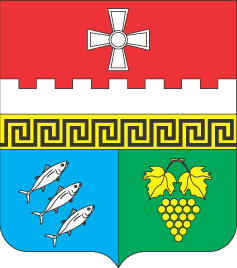 Внутригородское муниципальное образование Балаклавский муниципальный округ (ВМО Балаклавский МО) Глава ВМО Балаклавский МО, исполняющий полномочия председателя СоветаЕ.А. Бабошкин№Адрес сайта2 и (или) страницы сайта3 в информационно- телекоммуникационной сети «Интернет»12345